Order of WorshipIntroit:   “Gather, Christians, Let’s Now Celebrate [# 375 VIP chorus only)Saxthorpe ChoristersCall to WorshipL: 	We gather this day from a week filled with needs and demandsP: 	We come to find rest and renewal of our spirits.L: 	Open your hearts in love to hear the voice of God.P: 	We want to quietly rest in God’s presence, free from the clamor of the world.L: 	This is the day that the Lord has made.P: 	Let us rejoice and be glad in it. AMEN.Hymn: All Hail the power of Jesus name [# 40 VIP]Prayer of Adoration: L:	Mighty God, we lift up our hearts to you in gratitude for your love to us. Take our lives- our work and our leisure, the ordinary things of life and the special things, the sadness and joy we know and have known.  Accept, we pray, our praise and thanksgiving as we offer our very selves to you in worship and adoration, through Jesus Christ our Lord, Amen.Prayer of Confession: L: 	God our Father, we have sinned against you in thought, word and deed: we have not loved you with all our heart; we have not loved our neighbours as ourselves.  But you have kept faith with us. Have mercy on us; strip us of all that is un-Christian; and help us to live up to our calling; through Jesus Christ our Lord. Amen.Assurance of PardonL: 	To all who confess their sins and resolve to lead a new life he says: ‘Your sins are forgiven’ALL: 	Amen. Thanks be to God.Prayer of ThanksgivingALL: 	We thank you Lord, for answered prayer. AMEN.Hymn: ‘Turn Your Eyes Upon Jesus’ [# 173 VIP]Children and Youth Focus		- Hymn: ‘Jesus Wants Me for a Sunbeam…’ [# 480a VIP]MINISTRY OF THE WORDThe Collect ALL:	Lord God, your Son left the riches of heaven and became poor for our sake: when we prosper save us from pride, when we are needy save us from despair, that we may trust in you alone; through Jesus Christ our Lord. AMEN.Old Testament: Amos 8:1-12	- Sis Valerie Hinds (Saxthorpe)Responsive Reading: Psalm 52 (VIP #598)		Led by: Sis. Asrey James (Circuit Steward,  Watsonville Circuit)L: 	1 Why do you boast, O mighty one,
    of mischief done against the godly?
All day long R: 	2     you are plotting destruction.
Your tongue is like a sharp razor,
    you worker of treachery.L: 	3 You love evil more than good
    and lying more than speaking the truth. SelahR: 	4 You love all words that devour,
    O deceitful tongue.L: 	5 But God will break you down forever;
    he will snatch and tear you from your tent;
    he will uproot you from the land of the living. SelahR: 	6 The righteous will see and fear
    and will laugh at the evildoer, saying,L: 	7 “See the one who would not take
    refuge in God but trusted in abundant riches
    and sought refuge in wealth!” R: 	8 But I am like a green olive tree
    in the house of God.
I trust in the steadfast love of God
    forever and ever.L: 	9 I will thank you forever because of what you have done.
In the presence of the faithful 
    I will proclaim your name, for it is good.The GloriaL:	Glory be to the Father and to the Son and to the Holy Spirit.  P:	As it was in the beginning, is now and ever shall be, world without end. AMEN.Epistle: Colossians 1: 15-28	- Sis Lucette Cargill (Saxthorpe)Hymn: ‘Alleluia, Sing to Jesus [# 419 VIP]Gospel: Luke 10:38-42	- Rev’d Stanley Griffin (Superintendent   Minister, Watsonville Circuit)Sermon:			- Rev’d Stanley Griffin (Superintendent   Minister, Watsonville Circuit)Hymn of Response: ‘My Hope Is Built On Nothing Less’ [# 201a VIP] Announcements OffertoryBlessing of Tithes and OfferingPrayers of Intercession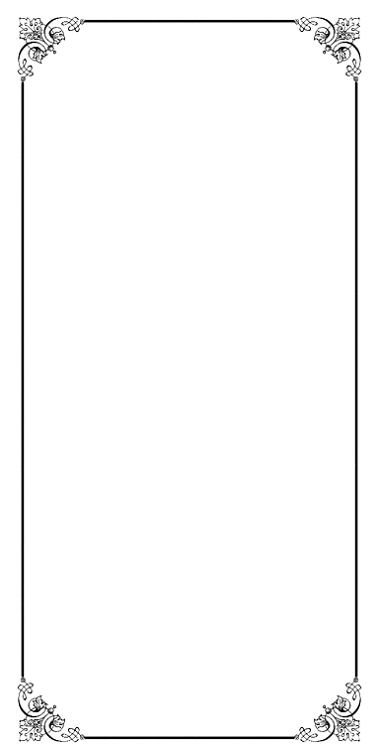 L:	The Lord be with You.P:	And also with YouL:	 Father, as we go to our homes and out work this coming week we ask you to send the Holy Spirit into our lives. Open our ears to hear what you are saying to us in the things that happen to us and in the people we meetP: 	Lord in your mercy, hear our prayerL:	Open our eyes to see the needs of the people round usP:	Lord in your mercy, hear our prayerL:	Open our hands to do our work well, to help when help is neededP:	Lord in your mercy, hear our prayerL:	Open our lips to tell others the good news of Jesus and bring comfort, happiness and laughter to other people.P:	Lord in your mercy, hear our prayerL:	Open our minds to discover new truth about you and the worldP:	Lord in your mercy, hear our prayerL:	Open our hearts to love you and our fellow men as you have loved us in JesusP:	Lord in your mercy, hear our prayerL:	To him, with you our Father and the Holy Spirit, one God, all honour and praise shall be given now and forever. AMEN!The Lord’s Prayer Hymn: ‘At the Name of Jesus [# 132 VIP]	Benediction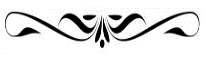 The Methodist Church in the Caribbean 
and the Americas (MCCA)Jamaica DistrictDISTRICT THEME:“Spreading Scriptural Holiness to 
Reform the Nation…Beginning with Me”Sub Theme “Building a Resilient People: 
Church, Community and Nation”METHODIST VOICES IN WORD AND SONGTELEVISION MINISTRY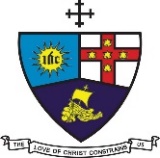 DIVINE WORSHIP
6th Lord’s Day after PentecostOfficiating Clergy:Preacher:	Rev’d Stanley Griffin 
(Superintendent Minister, 
Watsonville Circuit)Liturgist:	Sis. Asrey James 
(Circuit Steward, Watsonville Circuit)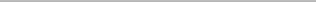 Organist:	Sis. Collette Chai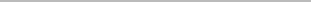 District President: Bishop Christine Gooden-BengucheDistrict Conference Secretary:  Rev’d Dr. Wayneford McFarlaneA warm welcome to all worshippers!Choristers:Sis. Yvonne BrownMarie MillerSis. Lucette CargillBro. Nigel HayeSis. Valerie Hinds